Preliminary Tournament ProgrammeFriday 29th  March  Venue: Clout Range - TBC8:00am Registration and Clout Bow Inspection Opens9:00am Briefing9:30am Clout Championship                                 1:00pm (approx) Clout Championship Medal Presentation    Venue: Target Range – Resthills Park, John Webb Drive, Hamilton1:30pm Registration, Bow Inspection 1:30pm Official Practice Opens 4:30pm Official Practice ClosesSaturday 30th March - Venue: Resthills Park, John Webb Drive, Hamilton8:00am Registration, Bow Inspection 9:00am Official Opening & Competitor Photograph10:00am Target Championship – 72 Arrow Ranking Round - Practice followed by Ranking Round1:30pm (approx) Target Championship – Practice followed by WA 720 Sunday 31st March - Venue: Resthills Park, John Webb Drive, Hamilton8:30am Warm Up Targets Open9.30am Match Play – 3-Person Teams except for open division medal matches1.30pm (approx) Match Play – 2-Person Teams except for open division medal matches.Monday 1st April - Venue: Resthills Park, John Webb Drive, Hamilton8:30am Warm Up Targets Open9:30am Matchplay – Masters, Open and Youth Individual - Practice followed by Individual Eliminations (and Medal matches for all divisions except for BB/MC/MR/WC/WR)2:15pm (approx) Individual and Team Match Play Medal Presentations - All except for Finals Day events3:00pm (approx) Initial Pack Up at Target Range / set up of finals venue- any help will be greatly appreciated!Finals DayTuesday 2nd April – Venue: Resthills Park, John Webb Drive, Hamilton8:30am Practice Targets Open9:00am Barebow Finals – Individual Matches9:30am Recurve Finals – Open Team, 2 Person Team, Individual Matches12:30pm Compound Finals – Open Team, 2 person Team, Individual Matches2:40pm (approx) Finals Day Medal Presentations (Match Play – Teams, 2 person Teams & Individual)BANQUET LOCATION – Venue: TBC 6:30pm – Championships Awards Ceremony and Banquet – 80th Jubilee archer theme – Black, Grey, White – Formal Dress   Location theme - (The history of Archery)80th Archery New Zealand National Target Championships 2024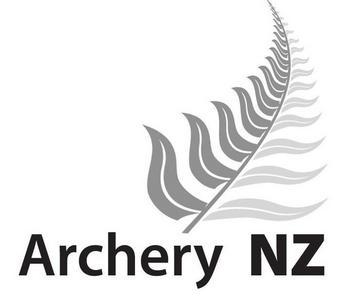 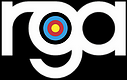 